Nominacija vodećih inicijativa za restauraciju ekosistemaDana 5. juna 2021. Program ujedinjenih nacija za okoliš (UNEP) i Organizacija Ujedinjenih naroda za hranu i poljoprivredu (FAO) zajedno sa stotinama vlada i partnera širom svijeta pokrenule su inicijativu „Desetljeće Ujedinjenih naroda o obnovi ekosistema 2021.-2030. godine“. Primarni ciljevi ove inicijative su podržati i povećati napore za sprječavanje daljnje uništavanje, zaštitu i obnovu degradiranih ekosistema širom svijeta kao i podizanje svijesti o važnosti obnove ekosistema (A/RES/73/284). U tom kontekstu, ove dvije organizacije  pozivaju sve države članice UN-a da nominiraju „vode inicijative za restauraciju ekosistema“ za inicijativu „Desetljeće UN-a“. Nominovane vodeće inicijative restauracije trebale bi biti prvi, najbolji ili najperspektivniji primjeri velike i dugoročne obnove ekosistema u zemlji ili regiji, utjelovljujući 10 načela restauracije podržane kroz inicijativu „Desetljeća UN-a“ o obnovi ekosistema 2021 – 2030. godine. Nominovane inicijative bit će od ključnog značaja za poticanje drugih da poduzmu ili ubrzaju restauraciju u značajnom obimu. 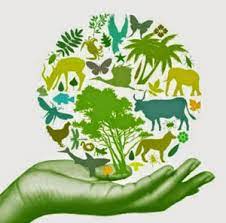 Cilj je da se nominiraju područja restauracije po kojima bi zemlja ili regija željela biti globalno poznata i koja bi bila promovisana  tokom Inicijative „Desetljeća UN-a“ i gdje će kroz FAO i UNEP biti omogućena razmjena znanja i iskustava . Iz ovih organizacija FAO i UNEP, te njihovih partnerskih  organizacija, spremni su se dodatno angažirati i podržati vlade u identifikaciji i provedbi nominiranih inicijativa. Za vodeće inicijative restauracije u zemljama u razvoju može se osigurati financiranje i tehnička podrška iz „Multi-Partner Trust Fund“ fonda. Inicijativa „Desetljeća UN-a“, ovisno o kriterijima odabira i dostupnosti resursa, će odabrati prvih 10 odabranih vodećih inicijativa, a koje budu podnesene prije 31. ožujka 2022., bit će predstavljeni tokom 77. zasjedanja Skupštine Ujedinjenih naroda 2022. godine. Nominacije iz zemalja u razvoju razmatrat će se za potporu „Multi-Partner Trust Fund" fonda. Prilažemo kriterije i postupak podnošenja za vodeće inicijative  na linku  https://www.decadeonrestoration.org/nominate-world-restoration-flagshipsAko smatrate da  područje u Federaciji Bosni i Hercegovini na kojem je izvršena restauracija ekosistema ispunjava kriterije da bude nominovano za ovu inicijativu svoje prijedloge pošaljite na mail adresu: fmoit@fmoit.gov.ba. Radujemo se vašim prijedlozima !